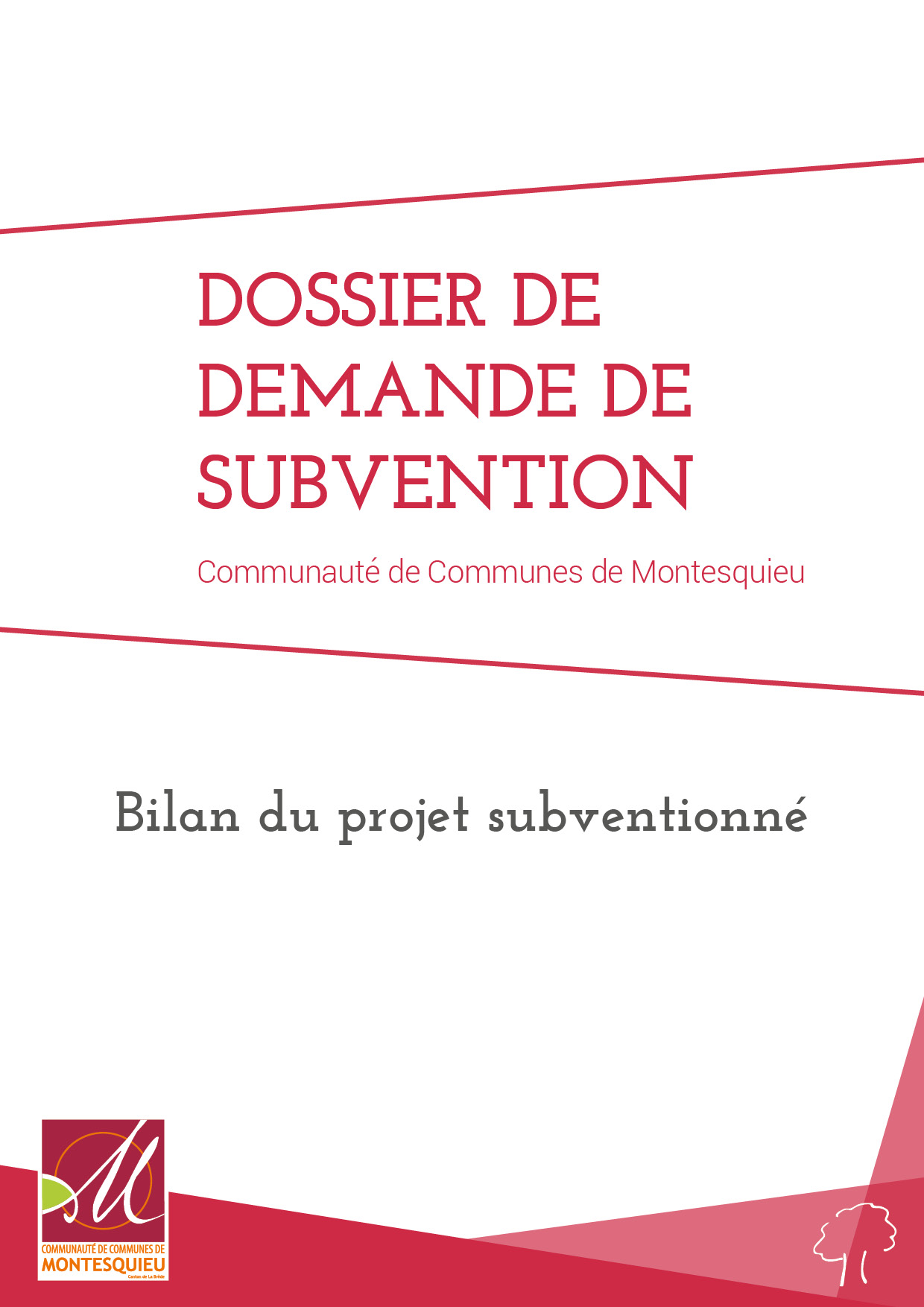 Le compte-rendu financier a pour objet la description des opérations comptables qui attestent de la conformité des dépenses effectuées à l’objet de la subvention.Ce compte-rendu est à retourner complété et signé, au plus tôt, après la fin de la manifestation :par courrier à l’adresse :Communauté de communes de MontesquieuVie Associative1 allée Jean Rostand33650 MARTILLACOU par mail à l’adresse :contact@cc-montesquieu.frArticle 10 de la loi n° 2000-321 du 12 avril 2000 relative aux droits des citoyens dans leurs relations avec les administrations (extraits) : « Lorsque la subvention est affectée à une dépense déterminée, l'organisme de droit privé bénéficiaire doit produire un compte rendu financier qui atteste de la conformité des dépenses effectuées à l'objet de la subvention. Le compte rendu financier est déposé auprès de l'autorité administrative qui a versé la subvention dans les six mois suivant la fin de l'exercice pour lequel elle a été attribuée. Le budget et les comptes de tout organisme de droit privé ayant reçu une subvention, la convention prévue au présent article et le compte rendu financier de la subvention doivent être communiqués à toute personne qui en fait la demande par l'autorité administrative ayant attribué la subvention ou celles qui les détiennent, dans les conditions prévues par la loi n° 78-753 du 17 juillet 1978 précitée. ».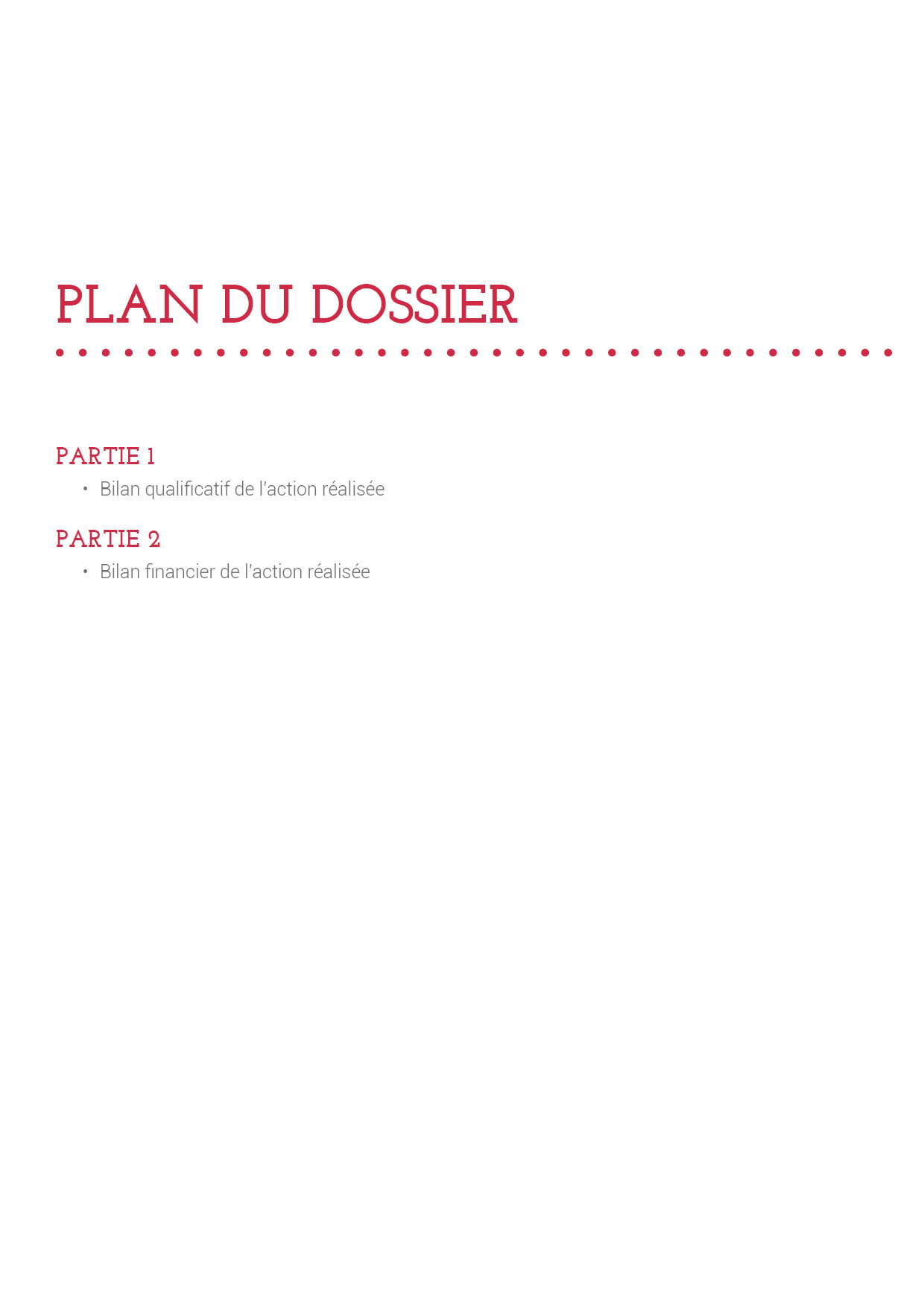 PARTIE I : BILAN QUALITATIF DE L’ACTION RÉALISÉE :Sigle : Nom de la structure : Numéro SIRET : Numéro RNA ou, à défaut, numéro de récépissé en préfecture : Décrire précisément la mise en œuvre de l’action :Date(s) et lieu(x) de réalisation du projet :Le : Du 	Au À : Nombre de personnes bénéficiaires du projet :Les objectifs fixés ont-ils été atteints ?Après une période de recul nécessaire, les attendus de l’évènement ont-ils été satisfaits en tous points ?Si des écarts existent entre le budget prévisionnel et le budget réalisé, merci de le préciser et d’en expliquer les raisons :Observations à formuler sur le compte-rendu financier de l’opération subventionnéePARTIE II : BILAN FINANCIER DE L’ACTION RÉALISÉE :Le total de la subvention représente  % du coût des produits.Fait le,	à 							Signature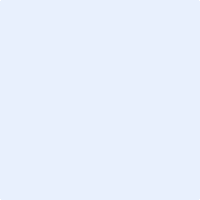  >100 100 - 200 200 - 500 500 - 700< 700Année ou exercice 20Année ou exercice 20Année ou exercice 20Année ou exercice 20Année ou exercice 20Année ou exercice 20CHARGESPrévisionRéalisationPRODUITSPrévisionRéalisationAchats€€Vente de produits finis, de marchandises, prestations de services€€Prestations de services€€Subventions d'exploitation€€Achats matières et fournitures€€Etat : précisez le ministère
€€Autres fournitures€€€€Services extérieurs€€Région :_____€€Locations€€€€Entretien et réparation€€€€Assurance€€Fonds Européens :€€Documentation€€€€Autres services extérieurs€€Département : €€Rémunération intermédiare et honoraires€€€€Publicité, publication€€€€Déplacements, missions€€Intercommunalité : EPCI€€Services bancaires, autres€€€€Impôts et taxes€€€€Impots et taxes sur rémunération€€Commune : €€Autres impôts et taxes€€€€Charge de personnel€€Organismes sociaux : €€Rémunération des personnels€€€€Charges sociales€€Autres établissements publics : €€Autres charges de personnel€€Aides privées : €€Autres charges de gestion courantes :€€Autres produits de gestion courante€€Charges financières€€Dont cotisations, dons manuel ou legsCharges exceptionnelles :€€Produits financiers€€Dotation aux amortissements€€Reprise sur amortissements et provisions€€TOTAL DES CHARGES€€TOTAL DES PRODUITS€€CONTRIBUTIONS VOLONTAIRES EN NATURECONTRIBUTIONS VOLONTAIRES EN NATURECONTRIBUTIONS VOLONTAIRES EN NATURECONTRIBUTIONS VOLONTAIRES EN NATURECONTRIBUTIONS VOLONTAIRES EN NATURECONTRIBUTIONS VOLONTAIRES EN NATUREEmplois des contributions volontaires en nature€€Contributions volontaires en nature€€Secours en nature€€Bénévolat€€Mise a disposition à titre gratuit€€Prestation en nature€€Prestations€€Dons en nature€€Personnel bénévole€€TOTAL GENERAL€€TOTAL GENERAL€€